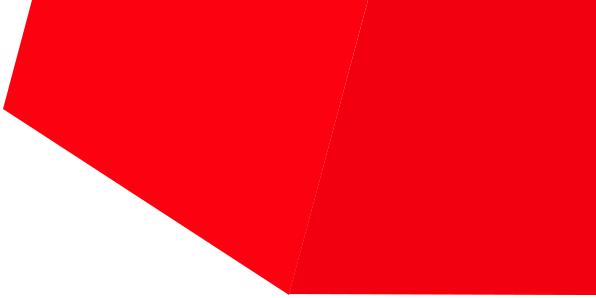 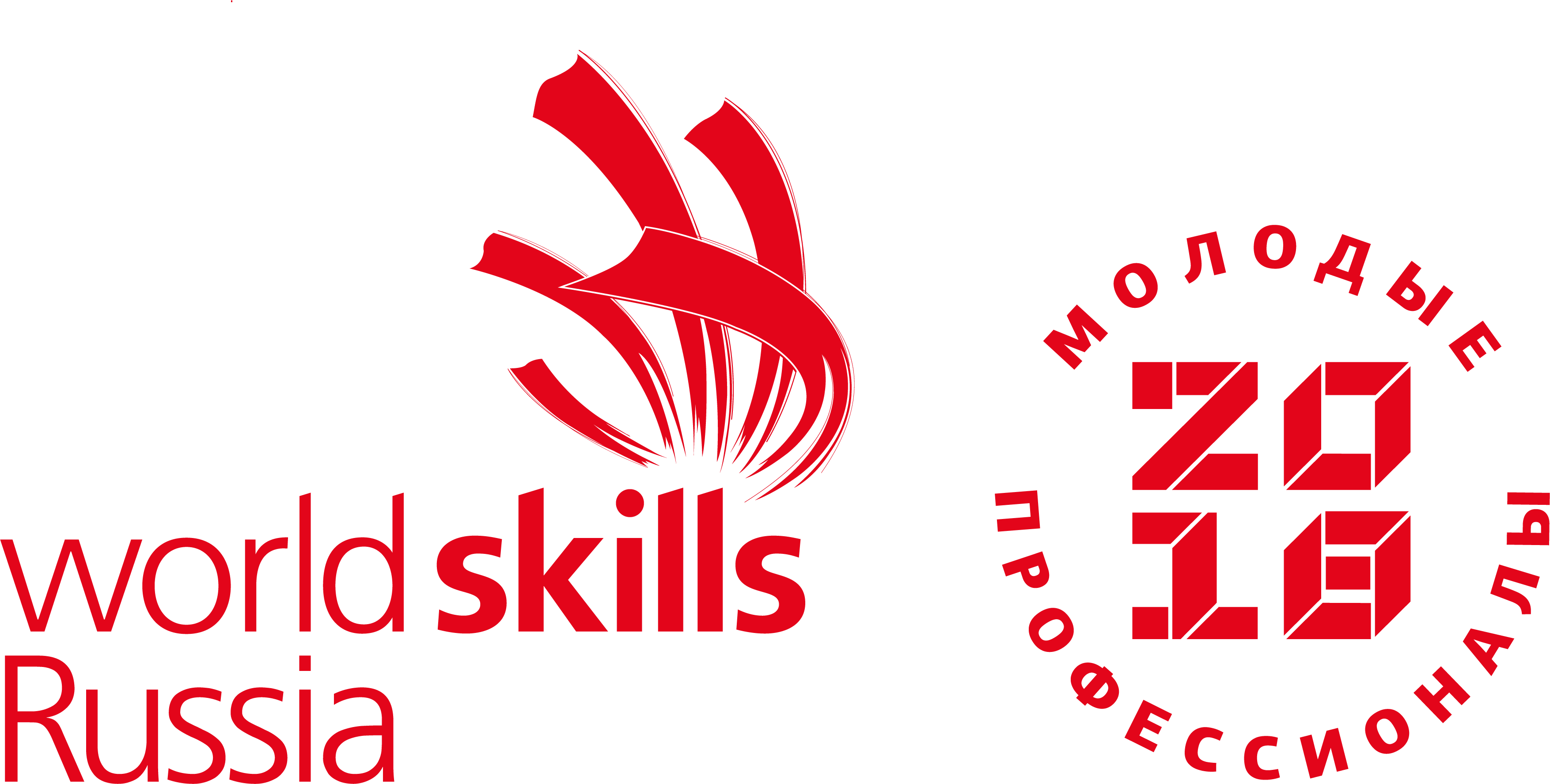 		Список участников компетенция«Сварочные технологии»№ п/пФ.И.О. участникаНаименование профессиональной образовательной организацииКомпетенция «Сварочные технологии»Компетенция «Сварочные технологии»Компетенция «Сварочные технологии»1Коноплев Дмитрий АлександровичГосударственное автономное профессиональное образовательное  учреждение Мурманской области «Полярнозоринский энергетический колледж»Коломин Иван ПавловичГосударственное автономное профессиональное образовательное  учреждение Мурманской области «Кандалакшский индустриальный колледж»Белокуров Вадим  ТимуровичГосударственное автономное профессиональное образовательное  учреждение Мурманской области «Оленегорский горнопромышленный колледж»Медведенко Семён АнатольевичГосударственное автономное профессиональное  учреждение Мурманской области "Печенгский политехнический техникум"Солопова Арзу ГулуевнаГосударственное автономное профессиональное образовательное  учреждение Мурманской области «Мурманский индустриальный колледж»Компетенция «Сварочные технологии» (юниоры)Компетенция «Сварочные технологии» (юниоры)Компетенция «Сварочные технологии» (юниоры)Кучер Дмитрий РуслановичГосударственное автономное профессиональное образовательное  учреждение Мурманской области «Мурманский индустриальный колледж»Писарев Павел АнтоновичГосударственное автономное профессиональное образовательное  учреждение Мурманской области «Мурманский индустриальный колледж»Зайцев Марк СеменовичГосударственное автономное профессиональное образовательное  учреждение Мурманской области «Мурманский индустриальный колледж»Богдановский Алексей СергеевичГосударственное автономное профессиональное образовательное  учреждение Мурманской области «Мурманский индустриальный колледж»Новиков Вадим ВладимировичГосударственное автономное профессиональное образовательное  учреждение Мурманской области «Мурманский индустриальный колледж»